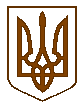 БУЧАНСЬКИЙ МІСЬКИЙ ГОЛОВАР О З П О Р Я Д Ж Е Н Н Я« 11 » грудня 2017 року								     № 195Про скликання чергового засідання36-ї сесії Бучанської міської радиVII скликання	На підставі ст.42, 46 Закону України «Про місцеве самоврядування в Україні»,РОЗПОРЯДЖАЮСЬ:Скликати 36-ту чергову сесію Бучанської міської ради VII скликання                           о 10.00 год., 21 грудня 2017 року в приміщенні Центрального будинку культури, за адресою: м. Буча, вул. Пушкінська, 61-В.До порядку денного 36-ї чергової сесії внести питання у відповідності із додатком.Завідувачу загальним відділом Пронько О.Ф. довести дане розпорядження до відома депутатів Бучанської міської ради.Керуючому справами Морозову І.П. запросити на сесію керівників управлінь та відділів міської ради, представників засобів масової інформації. Контроль за виконанням даного розпорядження покласти на секретаря ради Олексюка В.П.Міський голова							       А.П. ФедорукПогоджено:Керуючий справами							       І.П.МорозовЗавідувач юридичним відділом					       Т.О.Шаправський